Solnický Brouček z.s. Vás zve na prázdninové tvoření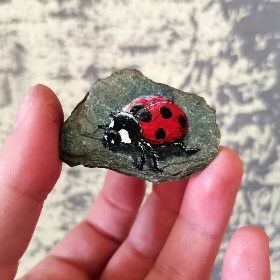 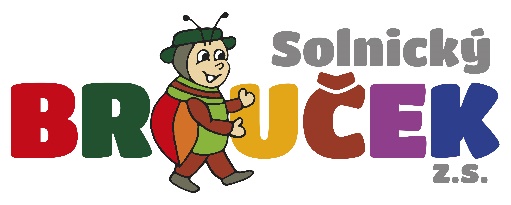 12. a 14. července od 9:00 – 11:30 hodinPřijďte si namalovat Putovní kamínky a dozvědět se více o této celostátní akci. Dle možností si doneste kamínky.Příspěvek na barvy 30,- KčTěšíme se na všechny maminky, děti a školáky, kteří mohou přijít i bez rodičů.Činnost je podporována MPSV, městem Solnice, obcí Kvasiny a Královéhradeckým krajem.